Новосибирский областной колледж культуры и искусствЯ хочу, чтобы песни звучалиРепертуарный сборник  песен от Полесья до СибириНовосибирск 2018ББК 85.314УДК 78Я 11Я 11Я хочу, чтобы песни звучали [Ноты]:  Репертуарный сборник  песен от Полесья до Сибири /  Новосибирск: ООО «РИФ-Новосибирск», 2018.- 45 с.Сборник предназначен для руководителей самодеятельных народно-певческих коллективов, преподавателей и учащихся отделений сольного и хорового народного пения средних специальных учебных заведений. © Абрамов А, Воловик А., Косач А., 2018© Набока П, Рядинская Ю, Чахлова Д., 2018© Чеппе Р, Шипилова Т., Якубенко А., 2018© Веселовская Е.Ю., 2018ВведениеПредлагаемый вашему вниманию сборник народных песен является результатом учебной работы студентов выпускного курса дирижёрско-хорового народного отделения Новосибирского областного колледжа культуры и искусств.В сборник помещены переложения песен, выполненные в процессе освоения ПМ 03. Организационная деятельность, МДК 03.02. Областные певческие стили, расшифровка и аранжировка народной песни.Одной из главных целей выпуска данного сборника является популяризация народно-песенного искусства среди ансамблевого, хорового и сольного исполнительства. Издание поможет расширить репертуар самодеятельных коллективов, учебных хоров высших и средних музыкальных учреждений культуры.Песенный материал даст возможность составить различные варианты концертной программы, оживит работу использование игровых моментов, элементов театрализации и народной хореографии.Воловик А.М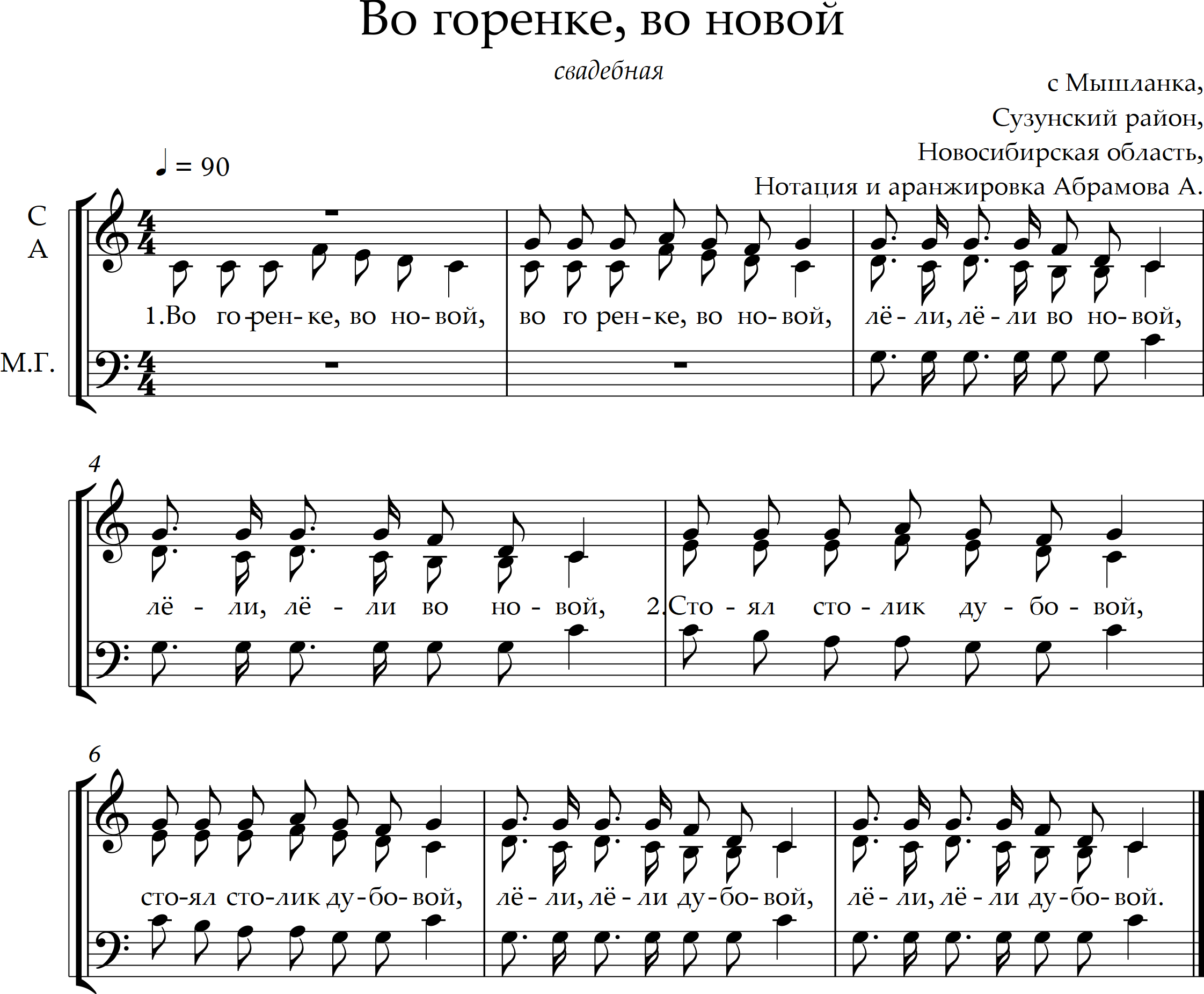 На нём стакан золотой На нём стакан золотой Лё- ли,  лё-ли золотой,Лё- ли, лё-ли золотой. Полной водки налитой.А кто его наливал.Его Лёня наливал. Да Марьюшке подавал. На- ка, Марья, выкушай. Мои речи выслушай.Роди сына во меня. А дочерью во себя.Сына грамоте учить.А дочерю шёлком шить.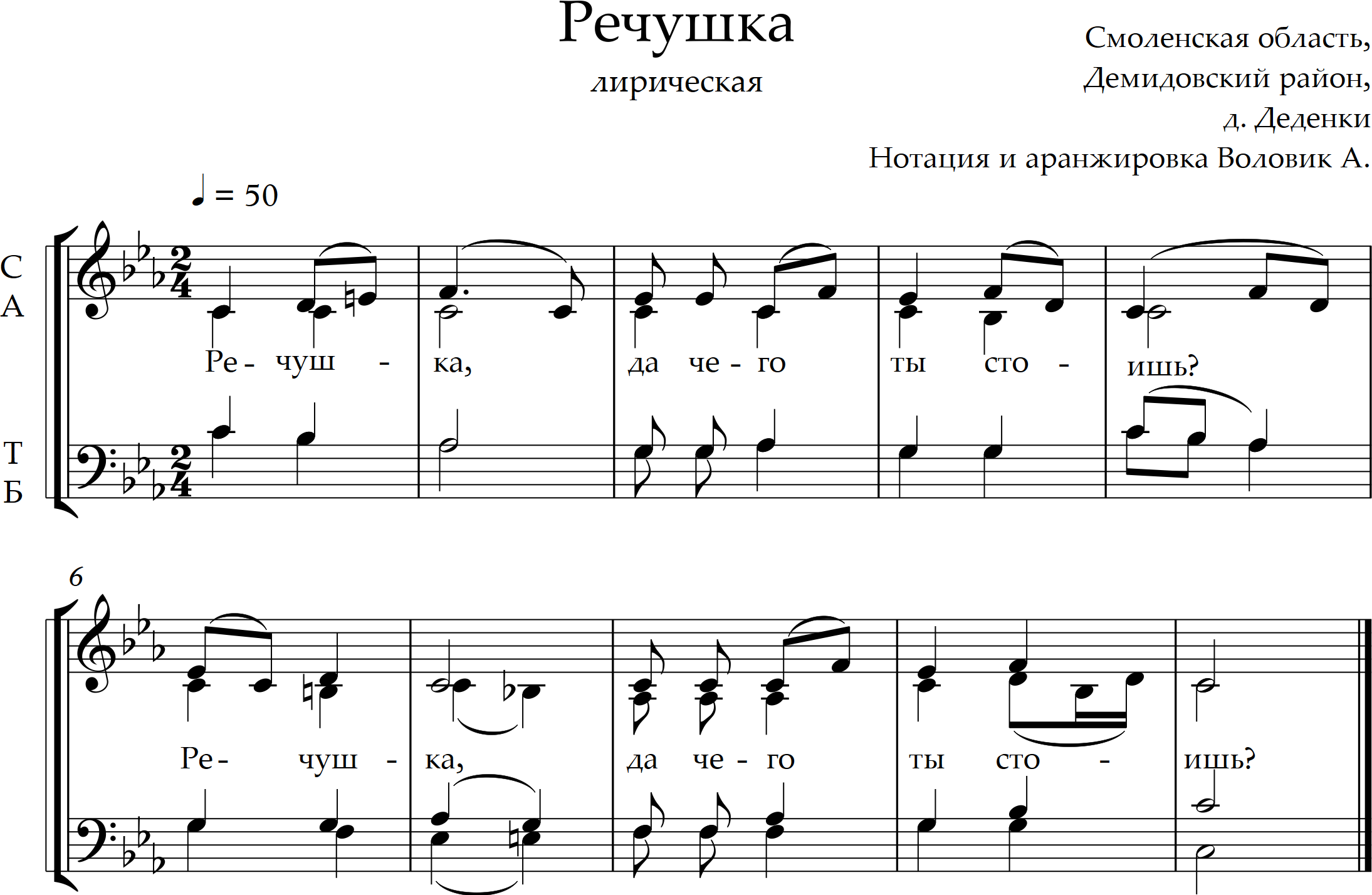 Речушка, да чаво ты стоишь, речушка, да чаво ты стоишь?Пашечка, зле ково ты сидишь, Пашечка, зле ково ты сидишь?Девочки, возле Васечки, девочки, воз(е)ли Васечки.Пашечка, ох и люб он тебе, Пашечка, ох и люб он тебе.Девочки, он не люб, он не мил, девочки, ох не люб он, не мил.Милый мой у пороге стоит, милый мой у пороге стоит.Нялюбый под рукой сядит, нялюбый  горелочку пьет.Милый мой, водицу с крыницы, милый мой  водицу с крыницы.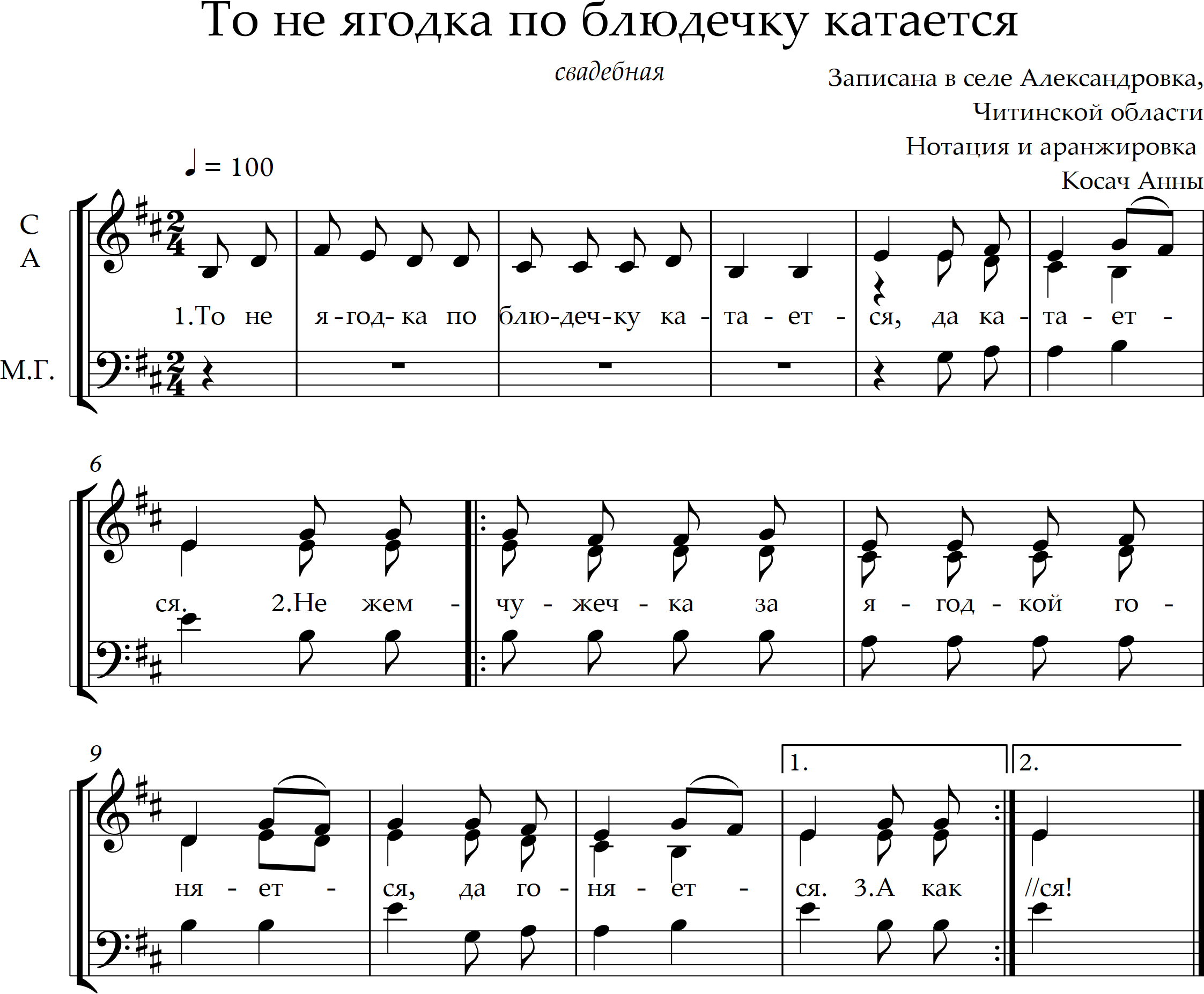 То не ягодка по блюдечку катается, да катается.Не жемчужинка за ягодкой гоняется, да гоняется.А как милый мой на свадьбу собирается, собирается,Собирала его маменька родан(о)я, да родна(о)я.Частым гребешком головушку чесала, да чесала.Алой ленточкой кудряшки завивала, завивала.За широкие вороты провожа(о)ла, провожа(о)ла.Ты поедешь, мой миленький, на сва(о)дьбу, да на сва(о)дьбу.Ты, мой миленькай, на свадьбе не загуливайся, не загуливайся.На хороших, на пригожих не заглядывайся, не заглядывайся.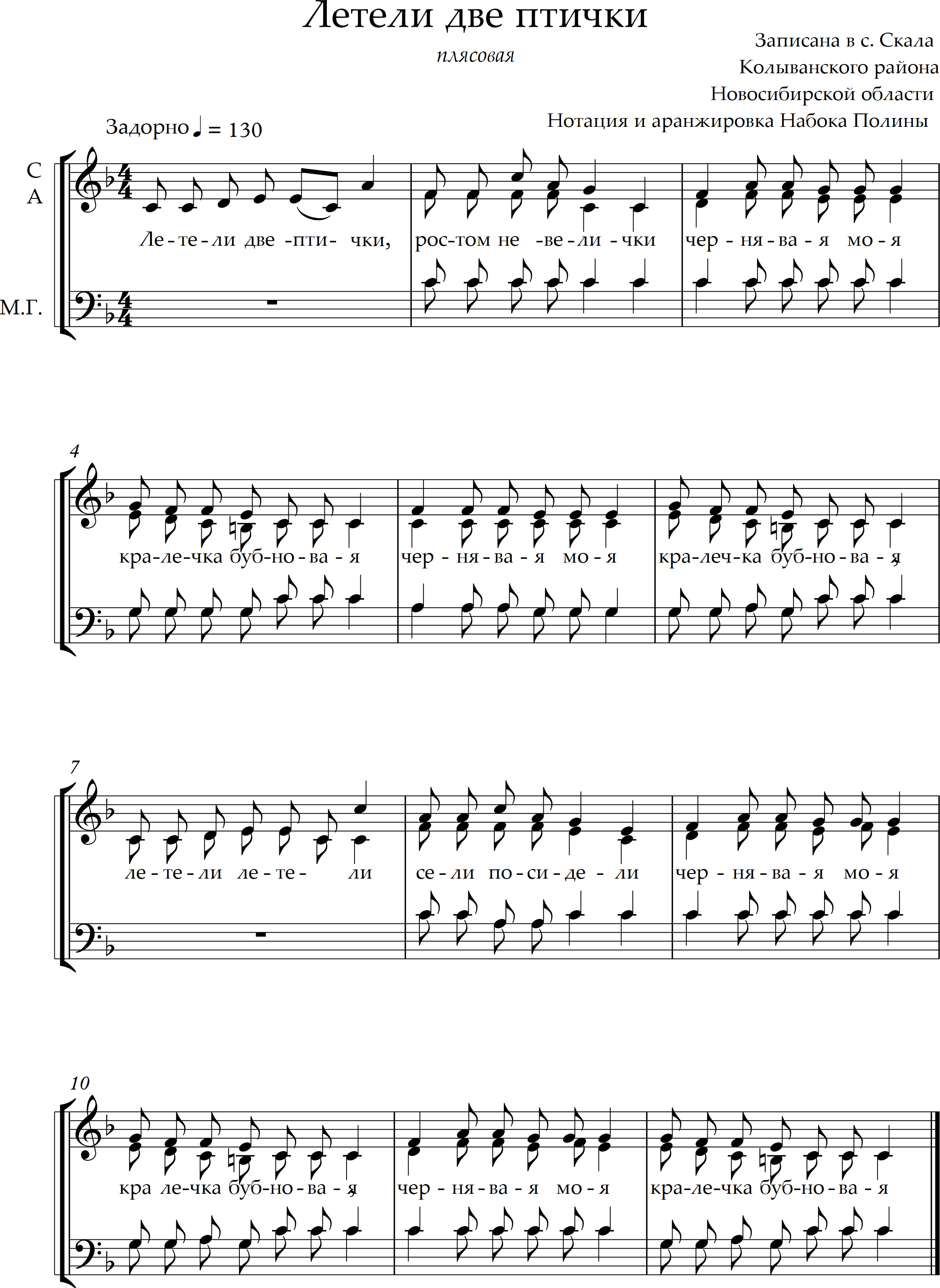 Летели две птички, ростом невелички.Чернявая моя, кралечка бубновая,Чернявая моя, кралечка бубновая.Летели, летели, сели посидели.Чернявая моя, кралечка бубновая,Чернявая моя, кралечка бубновая.Сидели ,сидели,  встали полетели.Чернявая моя, кралечка бубновая,Чернявая моя, кралечка бубновая.Стали расставаться, крепко целоваться.Чернявая моя, кралечка бубновая,Чернявая моя, кралечка бубновая.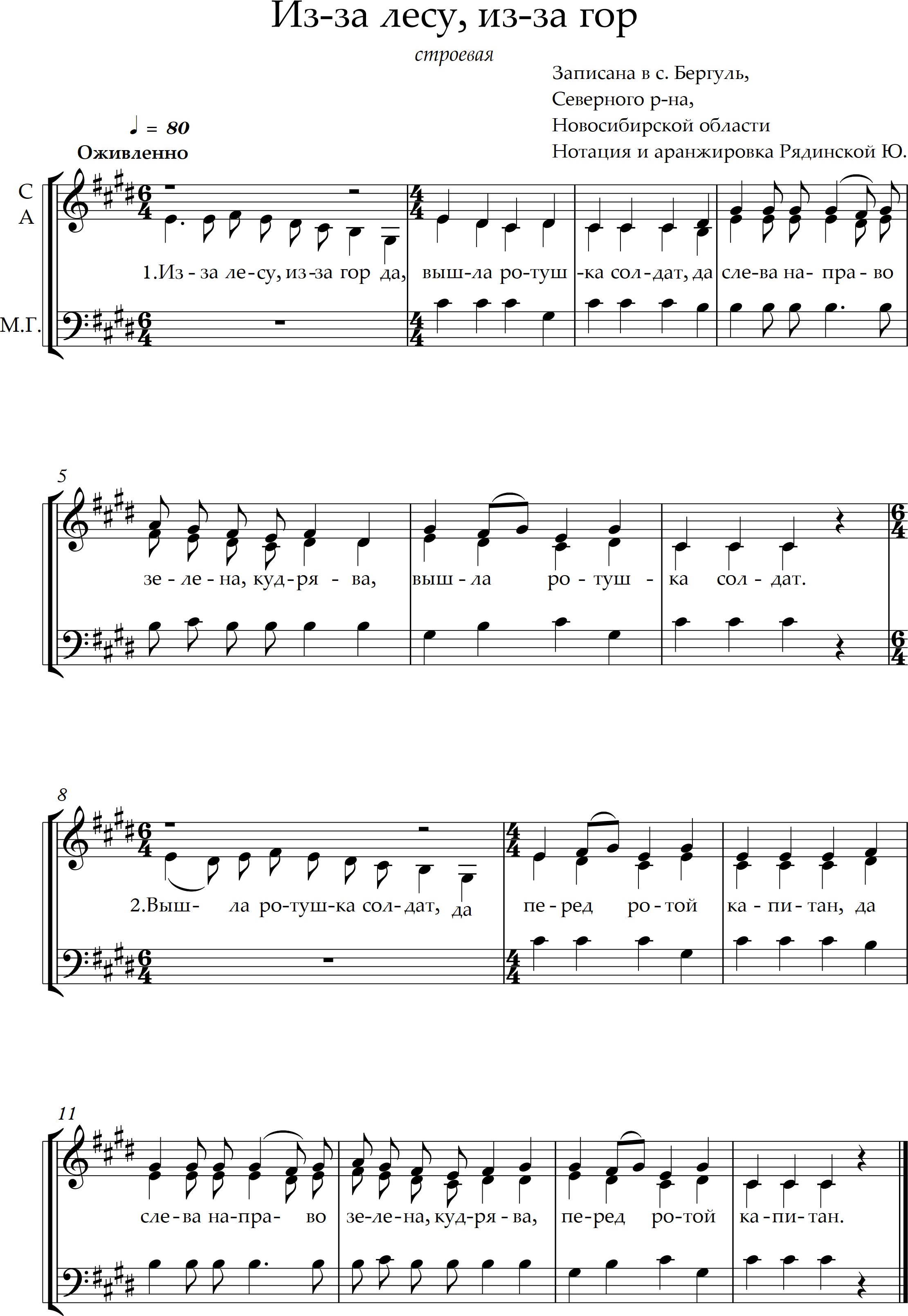     Перед ротой капитан, да    Хорошо маршировал, да.    Слева - направо, зелено-кудряво,    Хорошо маршировал.    Хорошо маршировал, да    Останавливался, да    Слева - направо, зелено-кудряво,    Останавливался.    Останавливался, да    С Машей здравствовался, да    Слева - направо, зелено-кудряво,    С Машей здравствовался.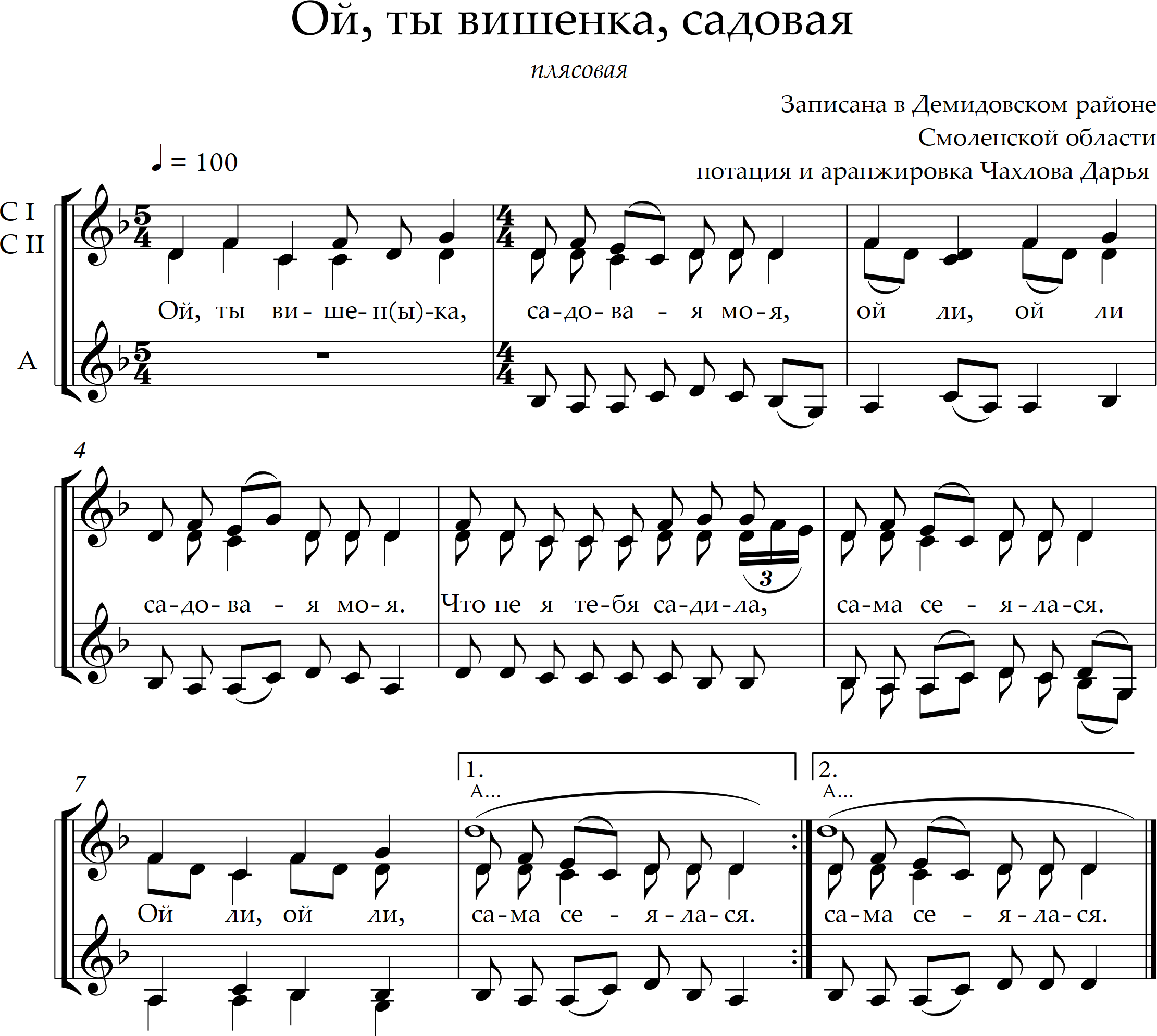 Ой, ты вишенка, садовая мояОй, ли, ой ли садовая моя.То не я тебя садила сама сеяласяЯ любила молодца, да не нагляделася.Он и тонок и высок, в его тоненький усок,Глаза синие, кони сивые.Уж я прялочку взяла, да по сиделочке пошлаУж и куры то пропели, а я ко двору не шлаИ вторые то пропели, я не думала идти.А как третьи то пропели, Я тогда домой пошла  Подхожу я ко двору, ко воротикам  Уж я стук –постук….  а у воротики,  Уж ты старый муж отворяй-ка ворота,  Отворяй-ка ворота и скорей впускай меня  Ой, ты вишенка, садовая моя  Ой, ли, ой ли садовая моя.  Ой, ли, ой ли садовая моя.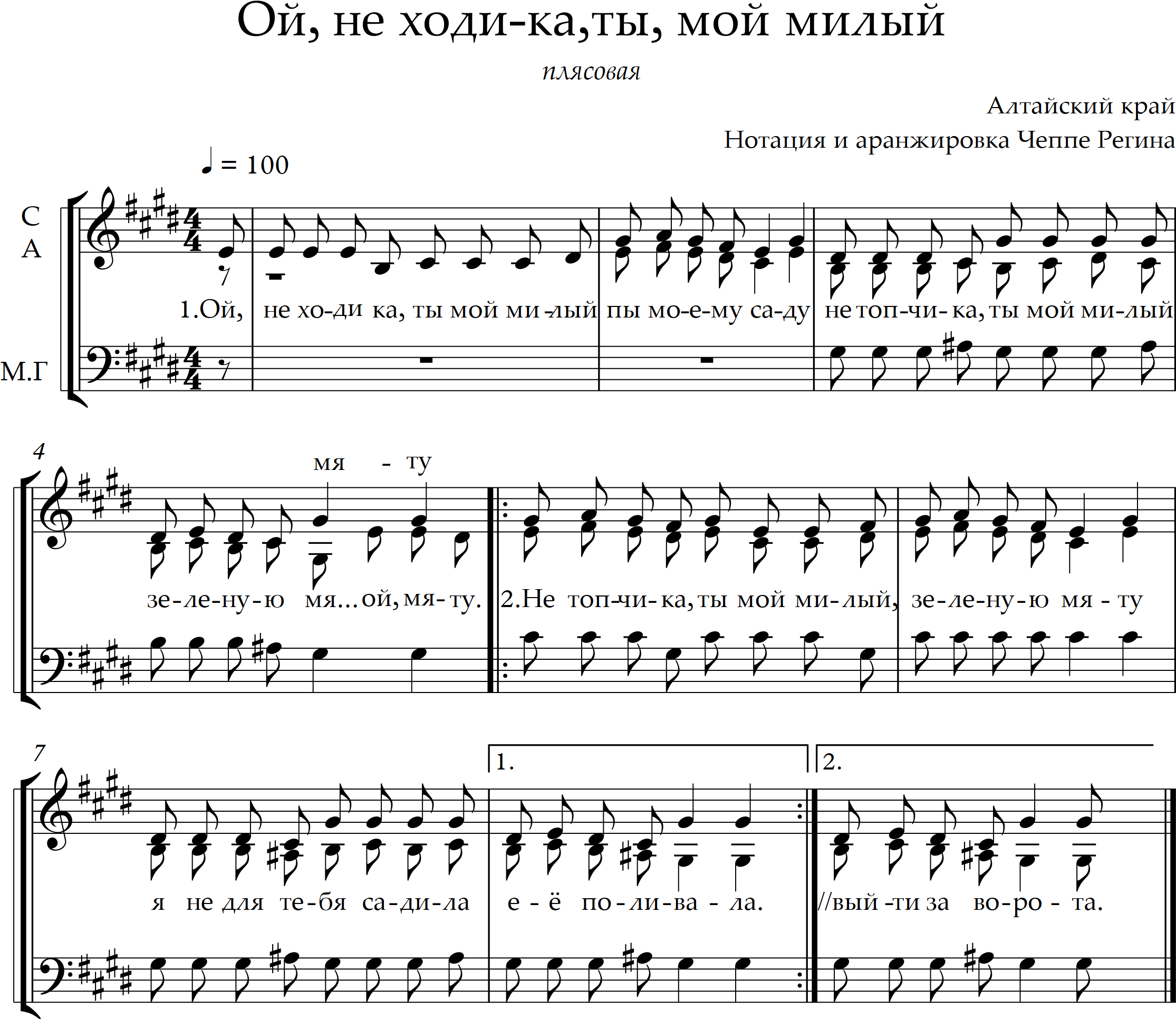 Ой, не ходи-ка, ты мой милый                                                                      Пы моему саду.Не топчи-ка, ты мой милый,Зеляную мяту.   Не топчи- ка, ты мой милый,   Зеляную мяту.   Я не для тебя садила,   Её поливала.Я не для тебя садила,   Её поливала. 	 Для того мяту садила,   Кого я любила.Для того мяту садила,   Кого я любила.   Целовала, миловала,   К сердцу прижимала   Целовала, миловала,    К сердцу прижимала.   К сердцу прижимала,   Милым называла.К сердцу прижимала,   Милым называла.   А на ярмарку поедешь,   Привези гостинца.А на ярмарку поедешь   Привези гостинца  Мне гостинца, не большого  Кумачу на платье.Мне гостинца, не большого,Кумачу на платье.  Чтобы было бы мне можно,  Выйти за ворота. 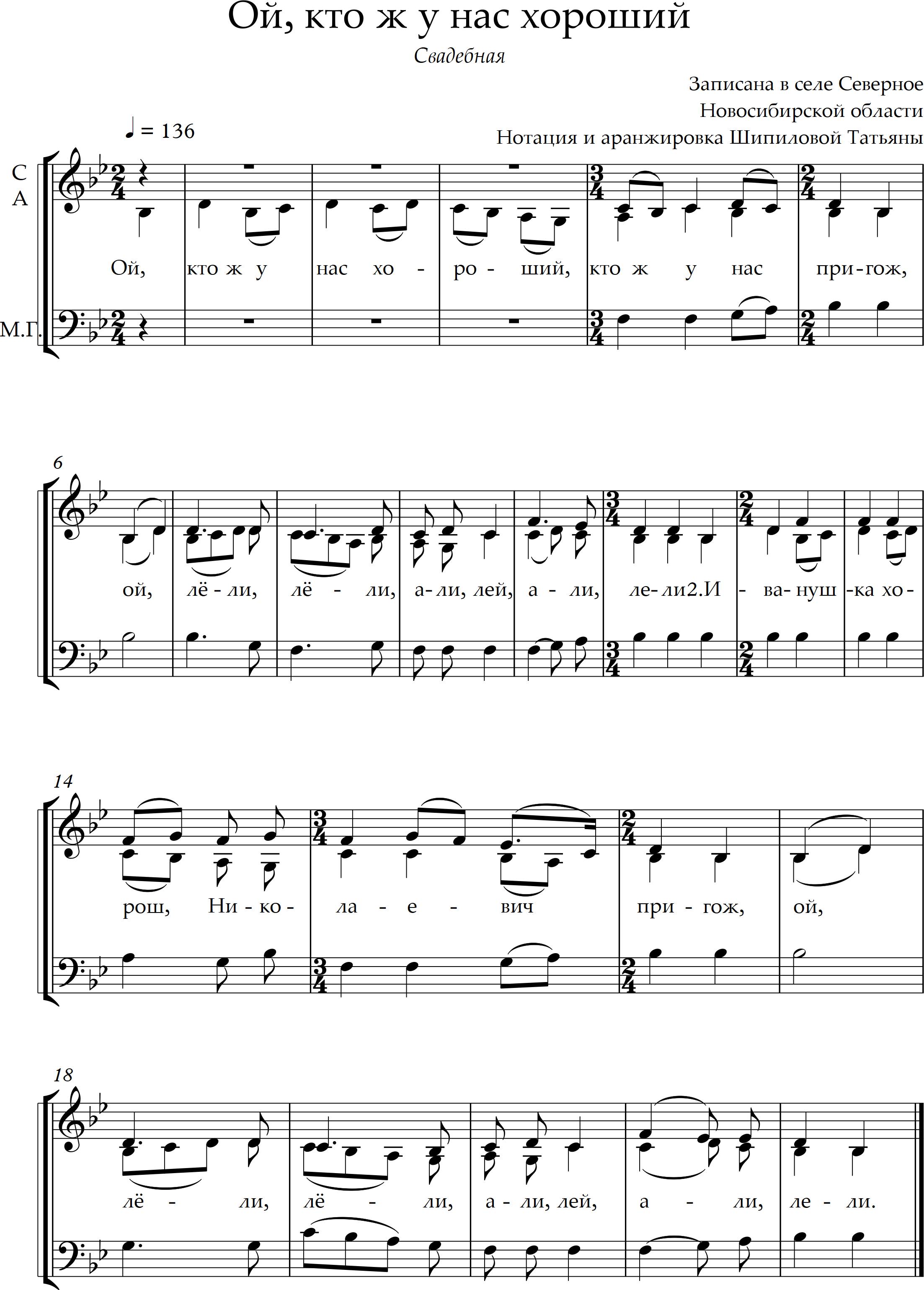 Он (ы) хорошо ходит на манер наступаетОй, лё-ли, лё-ли, а-ли-лей, а-ли-ле-ли.На манер наступая сапог не ломая Ой, лё-ли, лё-ли, а-ли-лей, а-ли-ле-ли.Сапог (ы) не ломая, чулок (ы) не мараяОй, лё-ли, лё-ли, а-ли-лей, а-ли-ле-ли.Чулок не марая, он(ы) коня сед(ы)лаяОй, лё-ли, лё-ли, а-ли-лей, а-ли-ле-ли.Он (ы) коня сед(ы)лая, под им коня играяОй, лё-ли, лё-ли, а-ли-лей, а-ли-ле-ли.На коня садился, а под им конь бодритсяОй, лё-ли, лё-ли, а-ли-лей, а-ли-ле-ли.Он по улице едет, уся улица стонетОй, лё-ли, лё-ли, а-ли-лей, а-ли-ле-ли.Он плёткою машет, а под им кони то пляшетОй, лё-ли, лё-ли, а-ли-лей, а-ли-ле-ли.Уся улица стонет, а т(ы) равушка вянетОй, лё-ли, лё-ли, а-ли-лей, а-ли-ле-ли.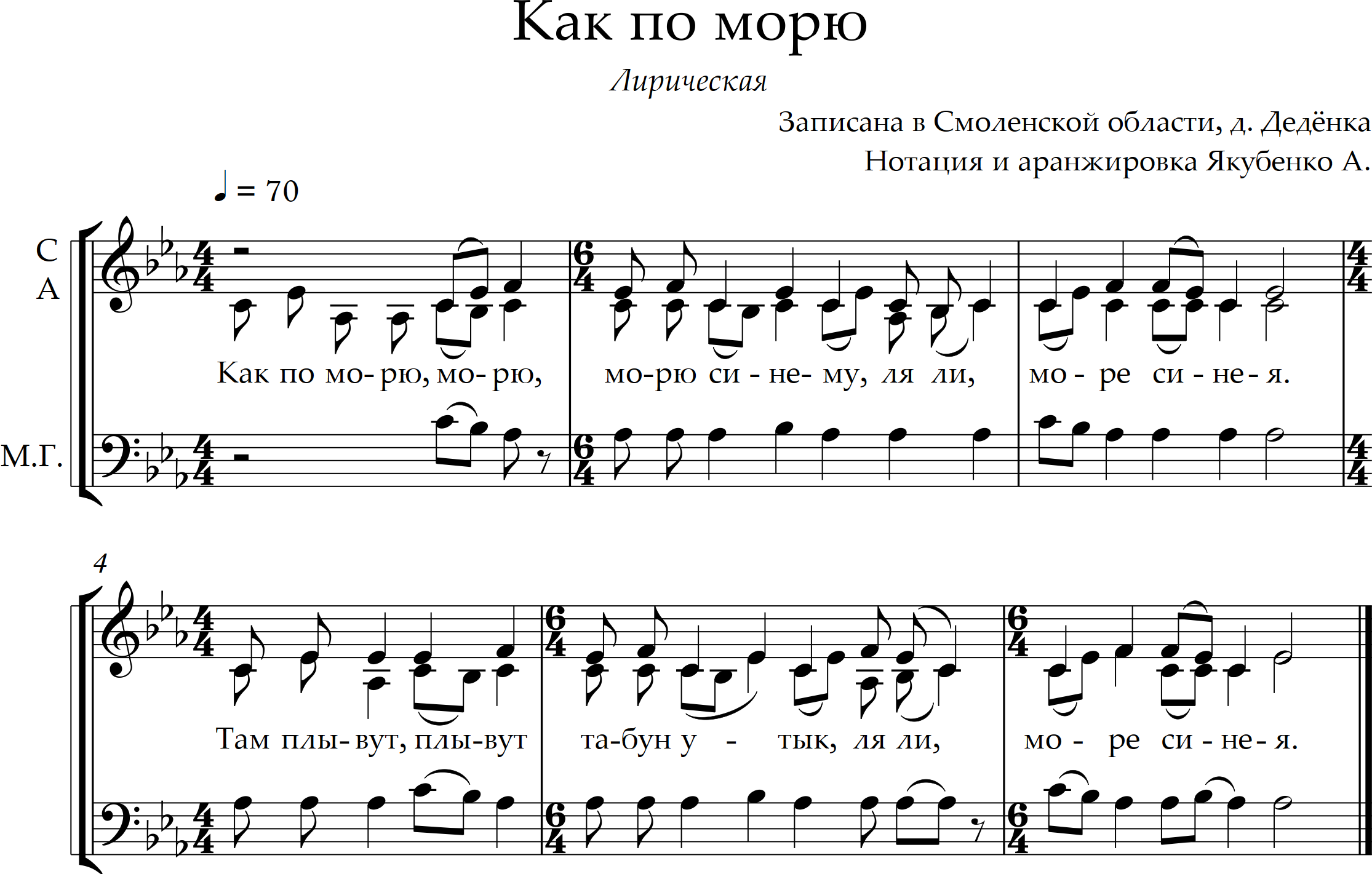 Там плывут, плывут табун утык, ляли, море синеяМежду утычек, да малыя черыка, ляли, море синеяОтколь взялся серый  селезяника, ляли, море синея.Он узял чирэку за правую крылэку, ляли, море синея.Усе уточки позакрякали, ляли, море синея.Не крякайте утки, не крякайте серы, ляли, море синея.Когда Бога суди, то вам это будет, ляли, море синея.А по Дяденковской дэ по улице, краше улица дев(ы)ками.Там идут, идут караготы девок, краше улица дев(ы)ками.Между дев(ы)чек, младой Пашечка, краше улица дев(ы)ками.Отколь взялся молодой Васечка, краше улица дев(ы)ками.Он узял Пашечку за прав(ы)ю ручку, краше улица дев(ы)ками.А все девочки позаплакали, краше улица дев(ы)ками.Не плачьте вы дев(ы)ки, не плачьте вы красны, краше улица дев(ы)ками.Когда Бог осудит и вам это будет, краше улица дев(ы)ками.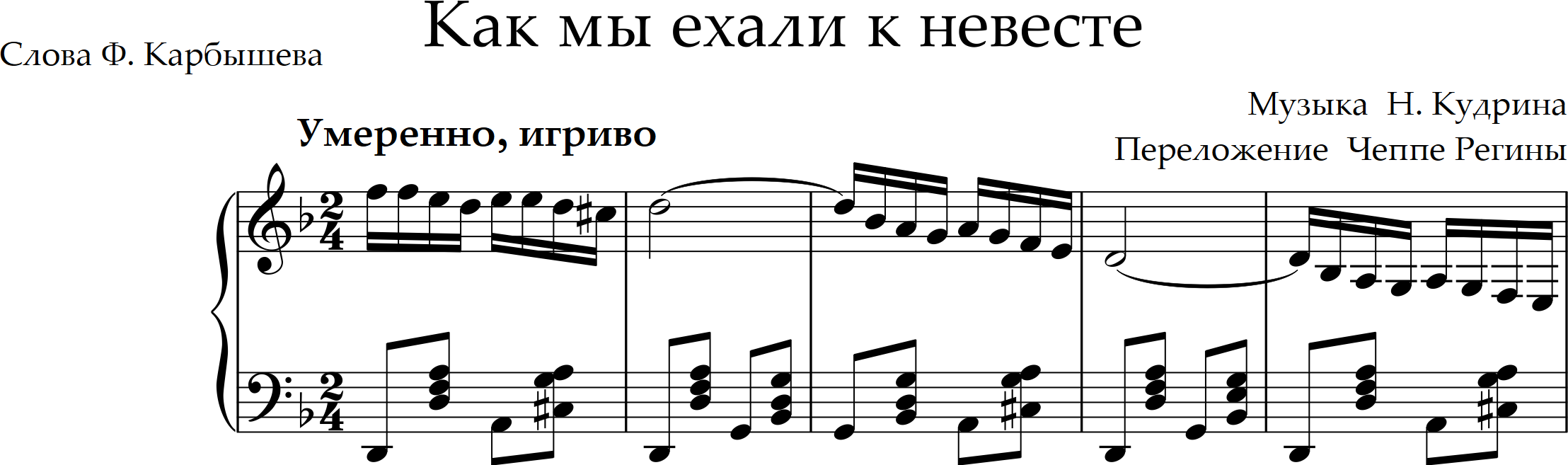 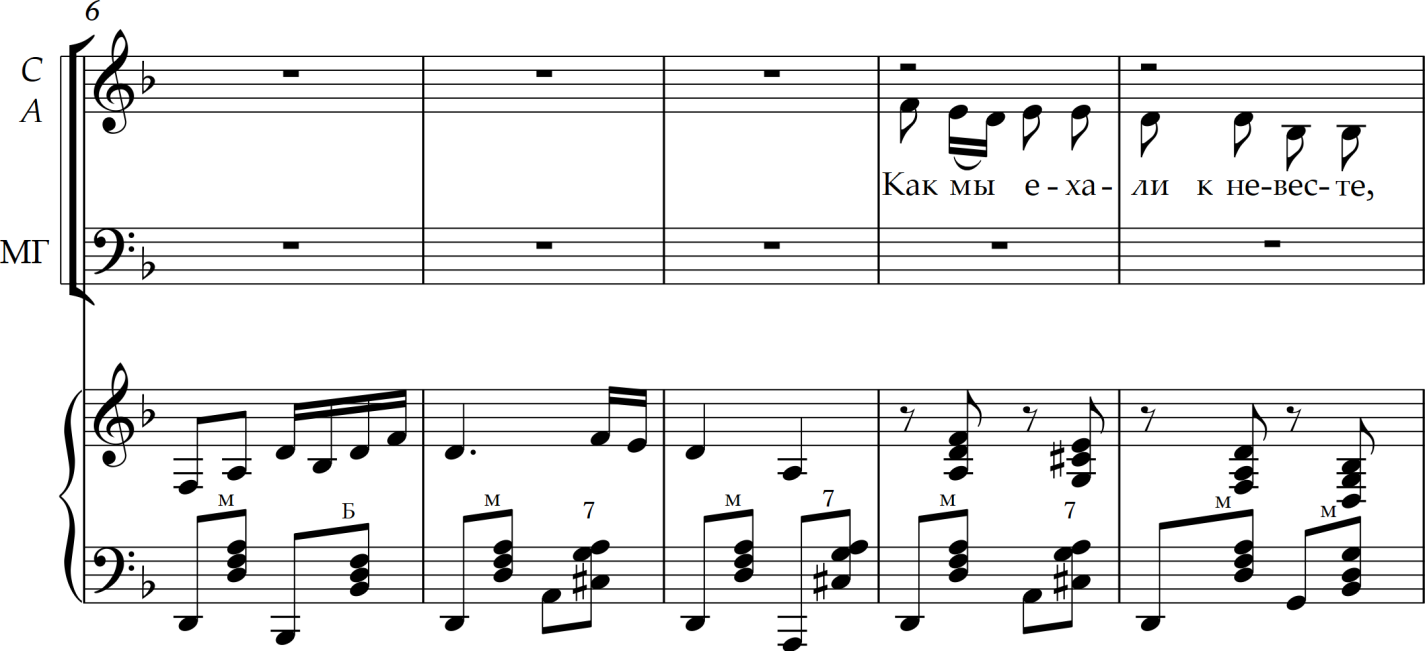 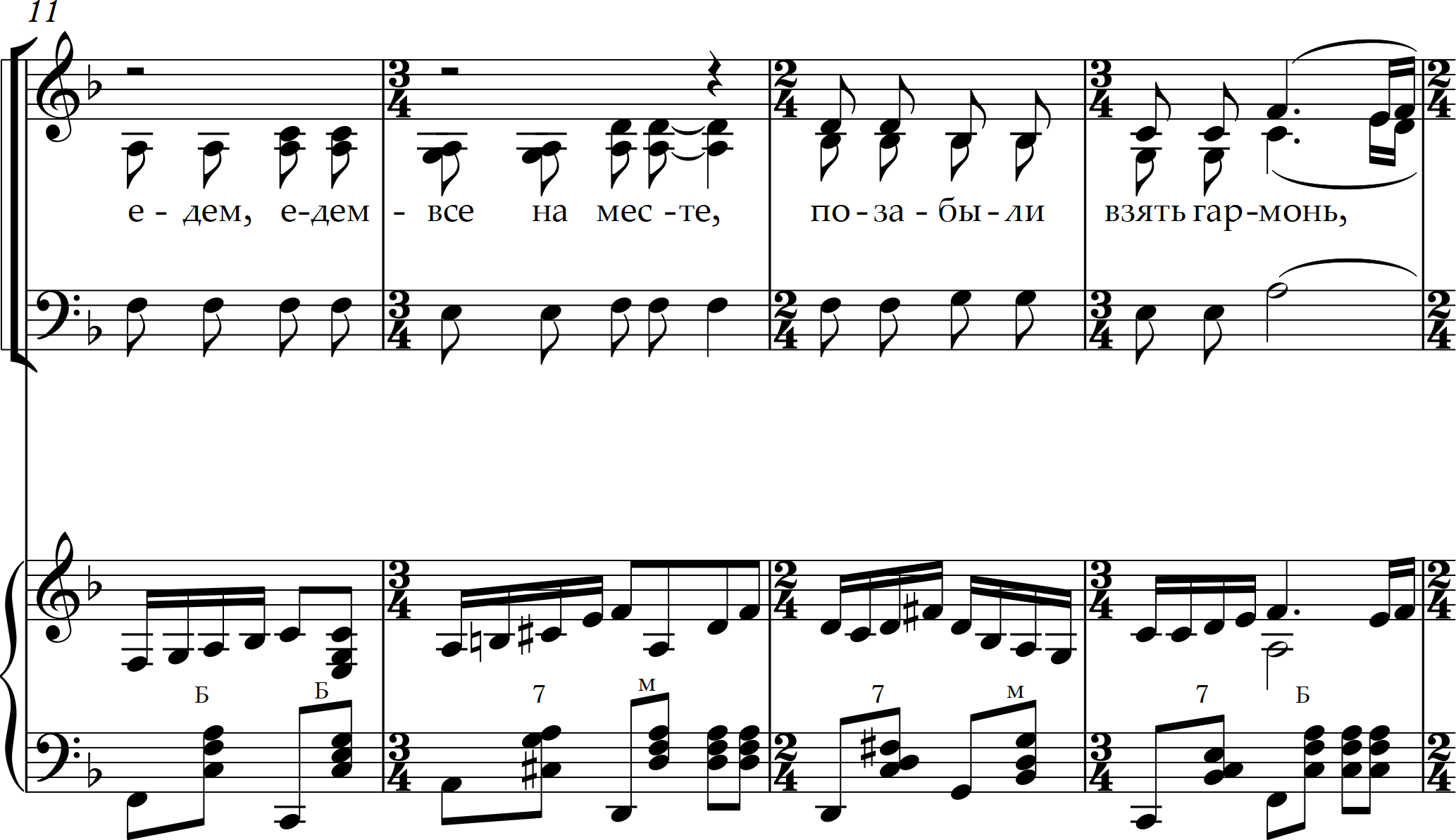 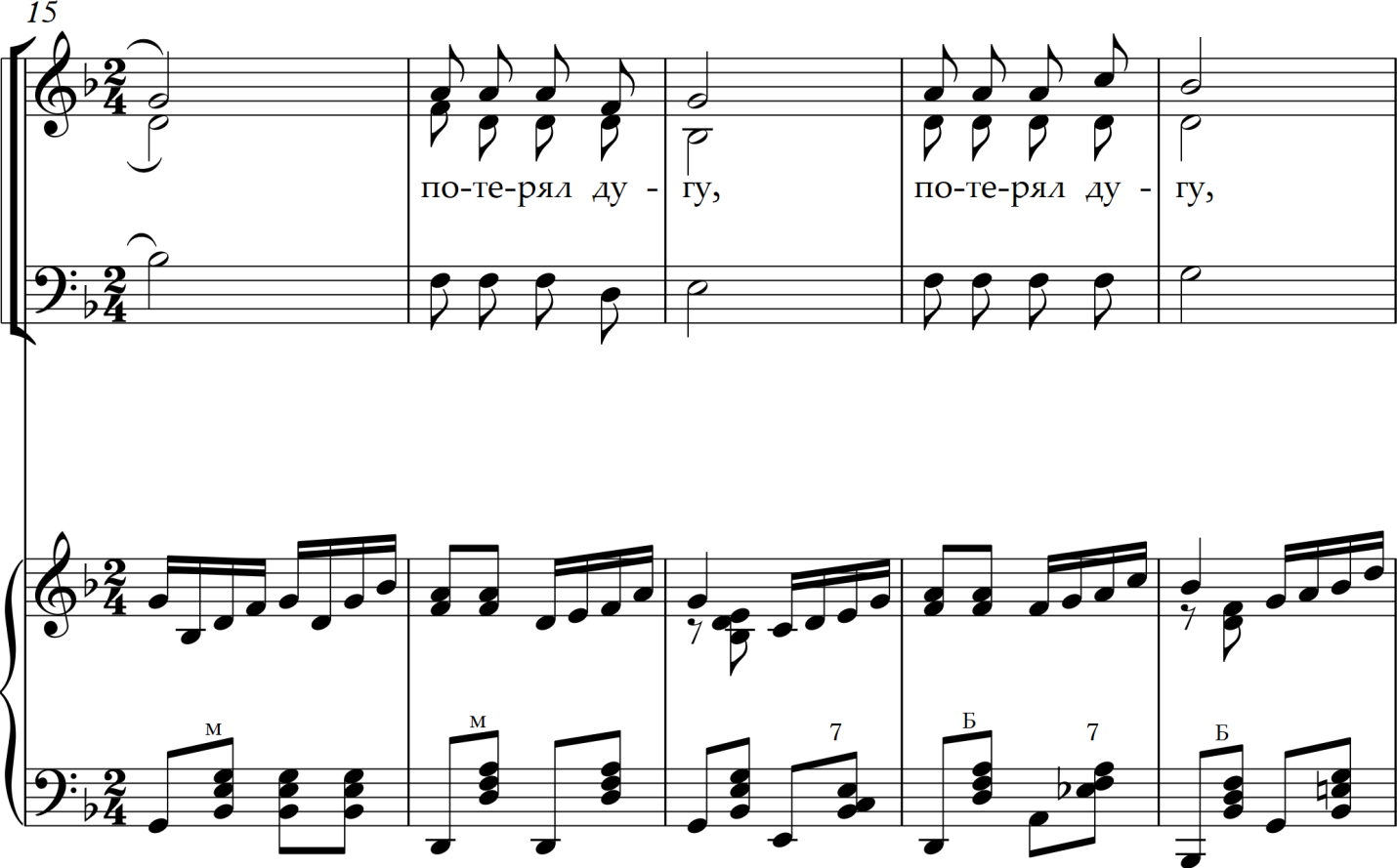 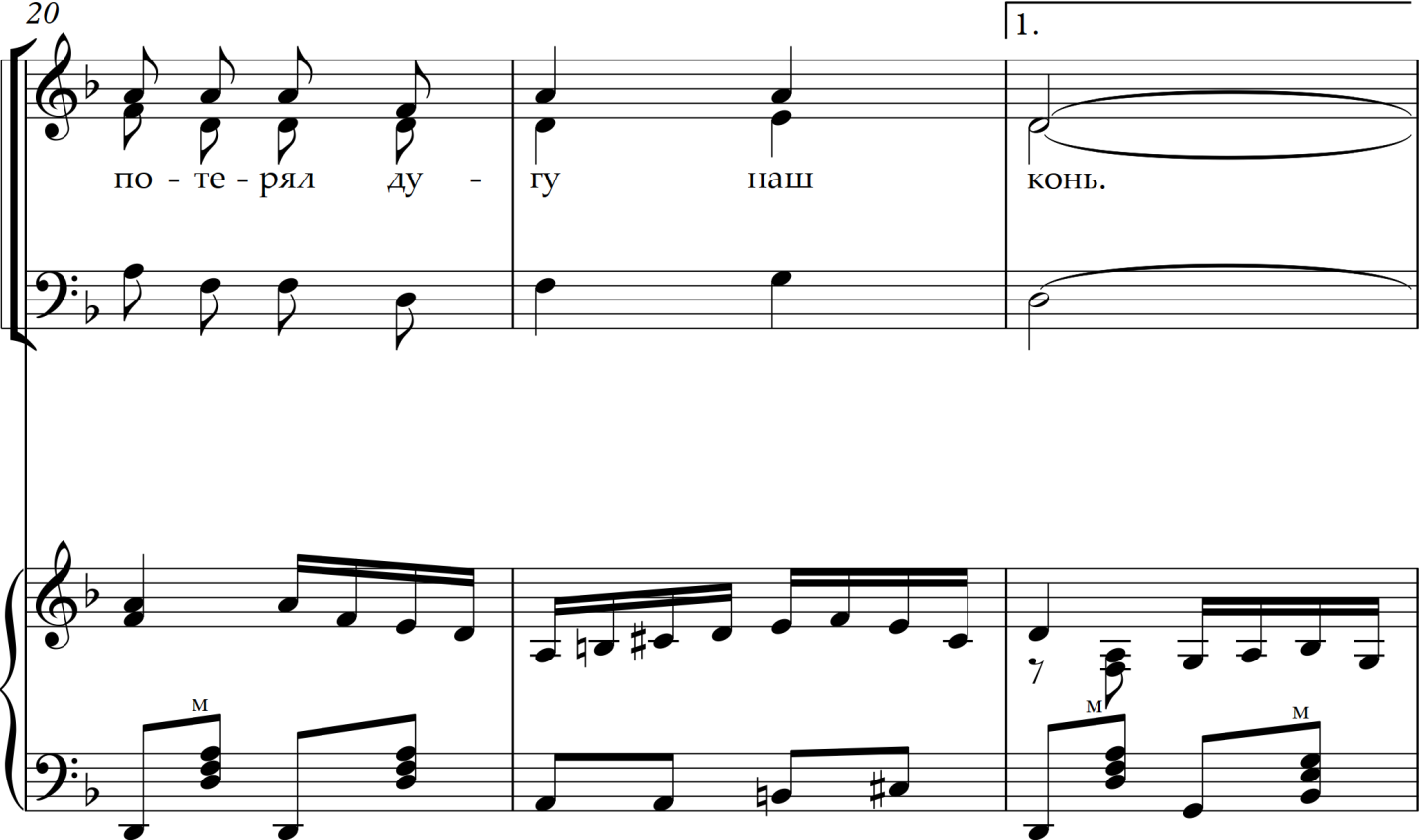 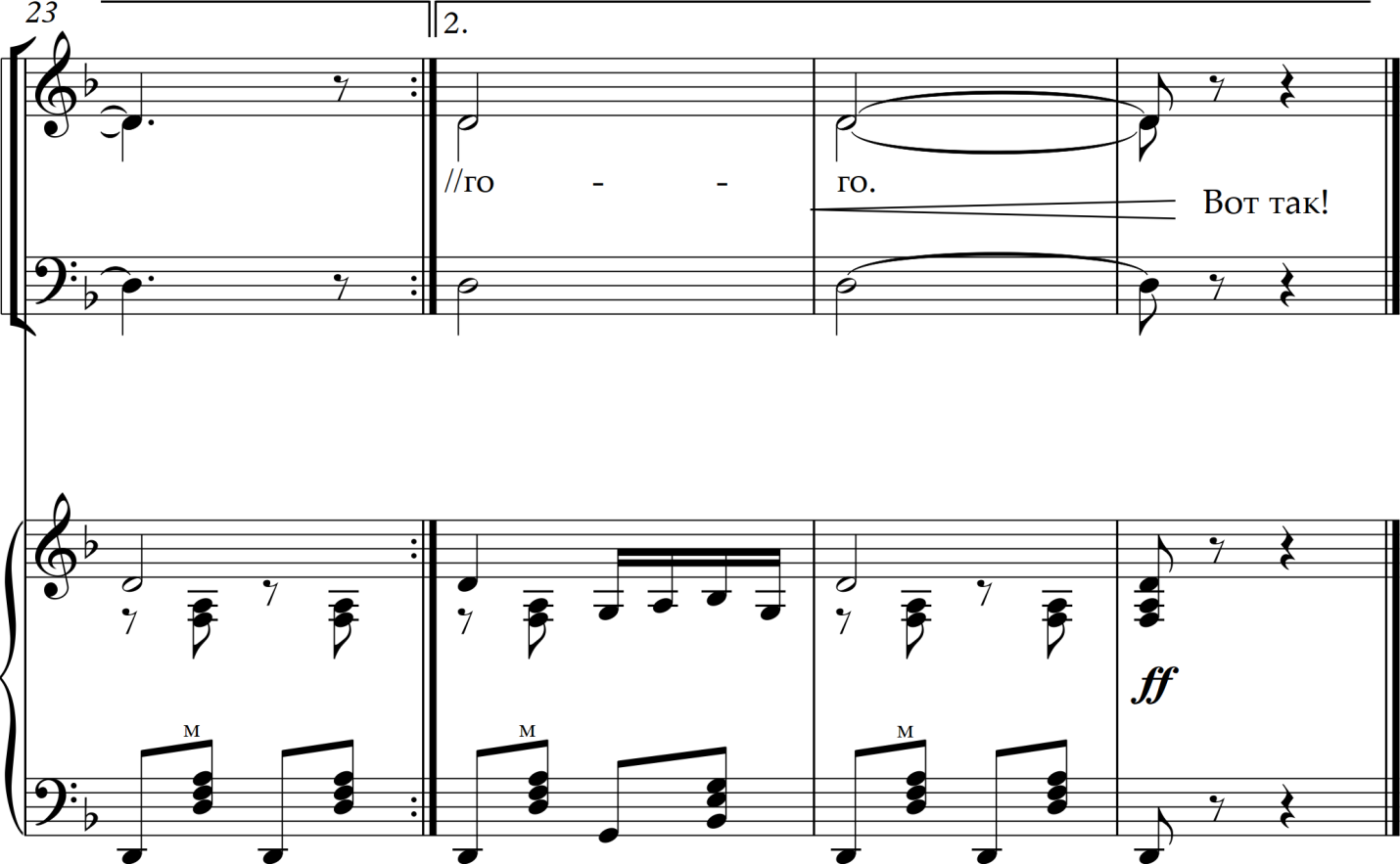 От телеги колесоВ поле ветром унесло…Конь распрягся и ушел,Как назло тут дождьКак назло тут дождь Как назло тут дождь пошел.Захворал жених АндрейВ поле нету лекарейЗахворал за ним РоманНогу вывихнул, ногу вывихнул,Ногу вывихнул Иван.Но телегу мы спасли -На себе домой везли!То везли, то отдыхалиТо рубахи вы, то рубахи вы,То рубахи выжимали!К вечеру домой пришлиСразу спать мы все леглиА невеста от такогоВышла замуж заВышла замуж заВышла замуж за другого!Вот как!Список литературыЗахарченко, В. Г. Девичья Песня. Песни для русского народного хора и солистов в сопровождении баяна, обработки и записи народных песен [Ноты] / Новосибирск: Западно-Сибирское книжное издательство, 1975г.Лаптев, В. Здравствуй, Сибирь! Хоровая сюита для солистов и народного хора с баяном. Слова В. Пухначева [Ноты]  - Москва: Советский композитор, 1961 Поет русский народный хор. Хоровые произведения советских композиторов и народные песни без сопровождения и в сопровождении баяна Выпуск 6 / составитель А. Широков [Ноты] – Москва: Музыка, 1985г.Пухначёв. В. Росинка России. Сборник песен [Ноты] - Новосибирск:  Западно-Сибирское книжное издательство, 1977г. Пухначёв . Песни. Музыка композиторовСодержаниеЯ хочу, чтобы песни звучалиРепертуарный сборник  песен от Полесья до СибириСоставители:Выпускники дирижерско-хорового народного отделения НОККиИ Абрамов А., Воловик А., Косач А., Набока П., Рядинская Ю., Чахлова Д., Чеппе Р., Шипилова Т., Якубенко А.Верстка Е.Ю. ВеселовскаяДизайн обложки Ю.Ф. РядинскаяКорректоры: Чахлова Д.С., Косач А. В.Подписано в печать 12.04.2018Бумага офсетнаяФормат 60x84 ¼ Уч. – изд. 17 п.л.Отпечатано:ООО «Рекламная – издательская фирма «Новосибирск»Г. Новосибирск, ул. Коммунистическая, 58,e-mail: rif@54.ru; тел.: 8(383)223-08-98Во горенке, во новой (свадебная) с. Мышланка,  Новосибирская область4Речушка (лирическая) д. Деденки, Смоленская область 5То не ягодка по блюдечку катается (Свадебная)с. Александровка, Читинская область 6Летели две птички (плясовая) с. Скала, Новосибирская область 7Из-за лесу. из-за гор (строевая) с. Бергшуль, Новосибирская область9Ой, ты вишенка (плясовая) д. Деденки, Смоленская область11Ой, не ходи-ка ты, мой милый (плясовая) Алтайский край 12Ой, кто ж у нас хороший (свадебная) с. Северное, Новосибирская область 14Как по морю (лирическая ) д. Деденки, Смоленская область16